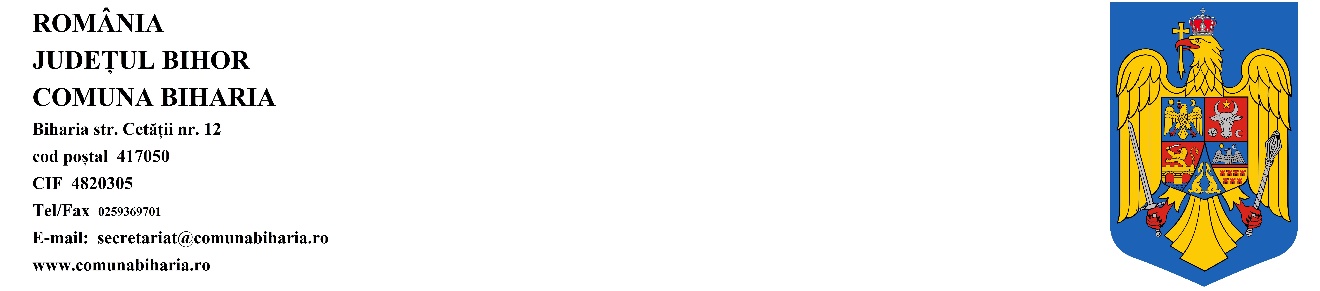 Nr. _______/_________________Către, Comisia Locală de aplicarea Legii Fondului Funciar	Subsemnatul/a ________________________________ domiciliat/ă în _________________________ str./sat ____________________________nr. _______________, bl. ____________, sc. _____, et. ______, ap._________, județul ______________ moştenitor/oare după _____________________________ decedat/ă în data de ______________________________, una şi aceeaşi persoană cu ____________________________ proprietar/ă din Titlul de Proprietate nr. ___________________________/__________________________.	Vă solicităm să modificaţi nr. parcela _________________________ din Titlul de Proprietate nr. ______________/_________________________ din cauza că terenul cu suprafaţa de __________________________ este măsurat în parcela __________________ din tarla _________________________ Biharia.	Vă mulţumesc!Anexez prezentei următoarele:---Biharia										Semnătura_______________________						__________________						Document care conține date cu character personal, protejate de prevederile Regulamentului U.E. nr. 679/2016VizatSecretar general UAT___________________DeclaraţiaSubsemnatul/a _____________________________________, domiciliat/ă în ______________________  str./sat ___________________________, nr. __________, bl. _________, sc. ________, et. ______, ap.________, județul ___________________ moştenitor/oare după __________________________________, decedat în data de ________________________________, una şi aceaşi persoană cu _________________________ proprietar din Titlul de Proprietate nr. __________/_________ declar prin propria răspundere, că parcela ____________din  Titlul de Proprietatea nr. _________/_________________, nu este întăbulat şi nu este sub litigiu.       Biharia								Semnătura______________________					_____________________					Document care conține date cu character personal, protejate de prevederile Regulamentului U.E. nr. 679/2016